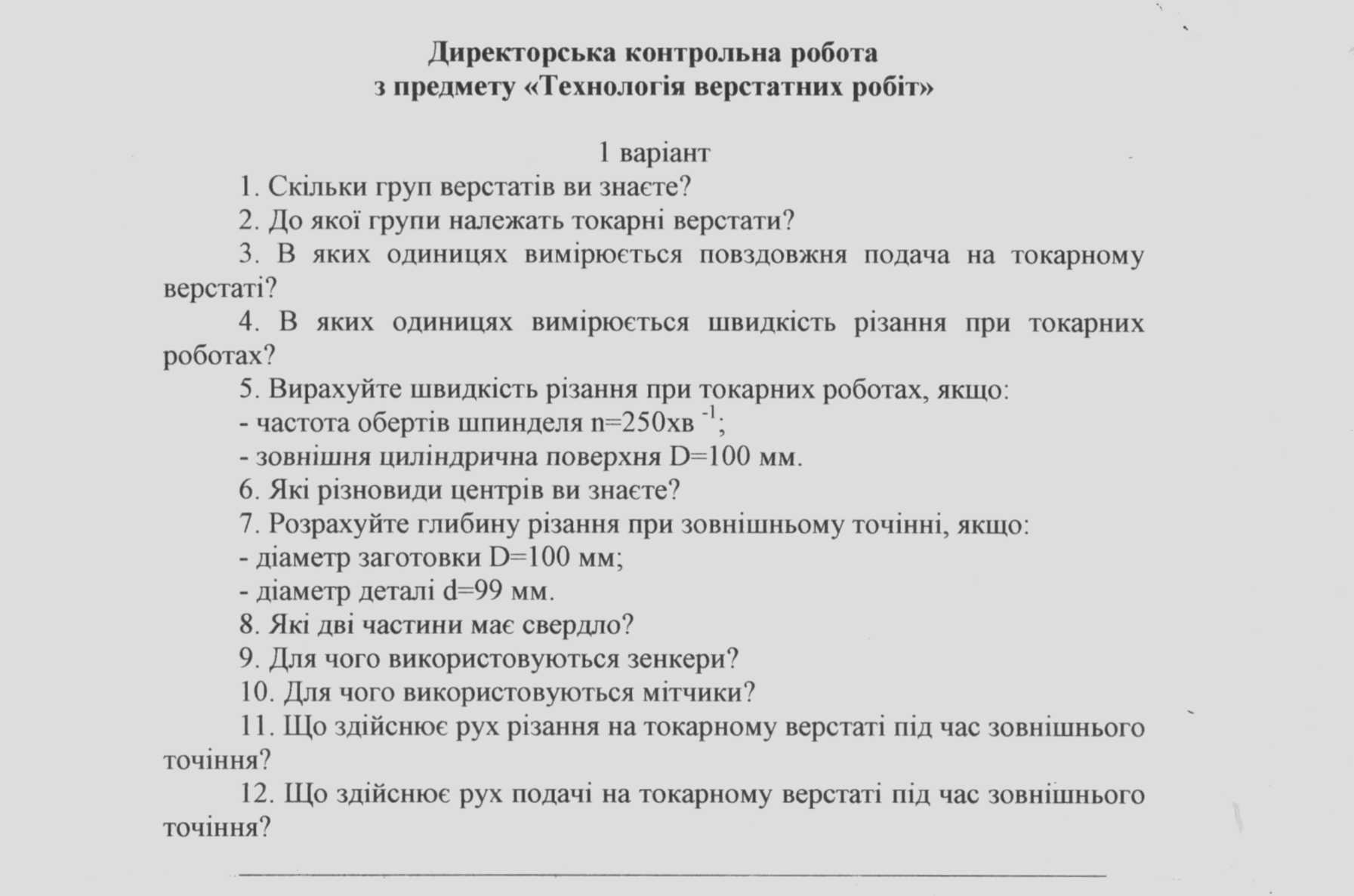 Відповіді надсилати на електронну пошту: golerigor76@gmail.comРоботу виконати на подвійному аркуші в клітинку!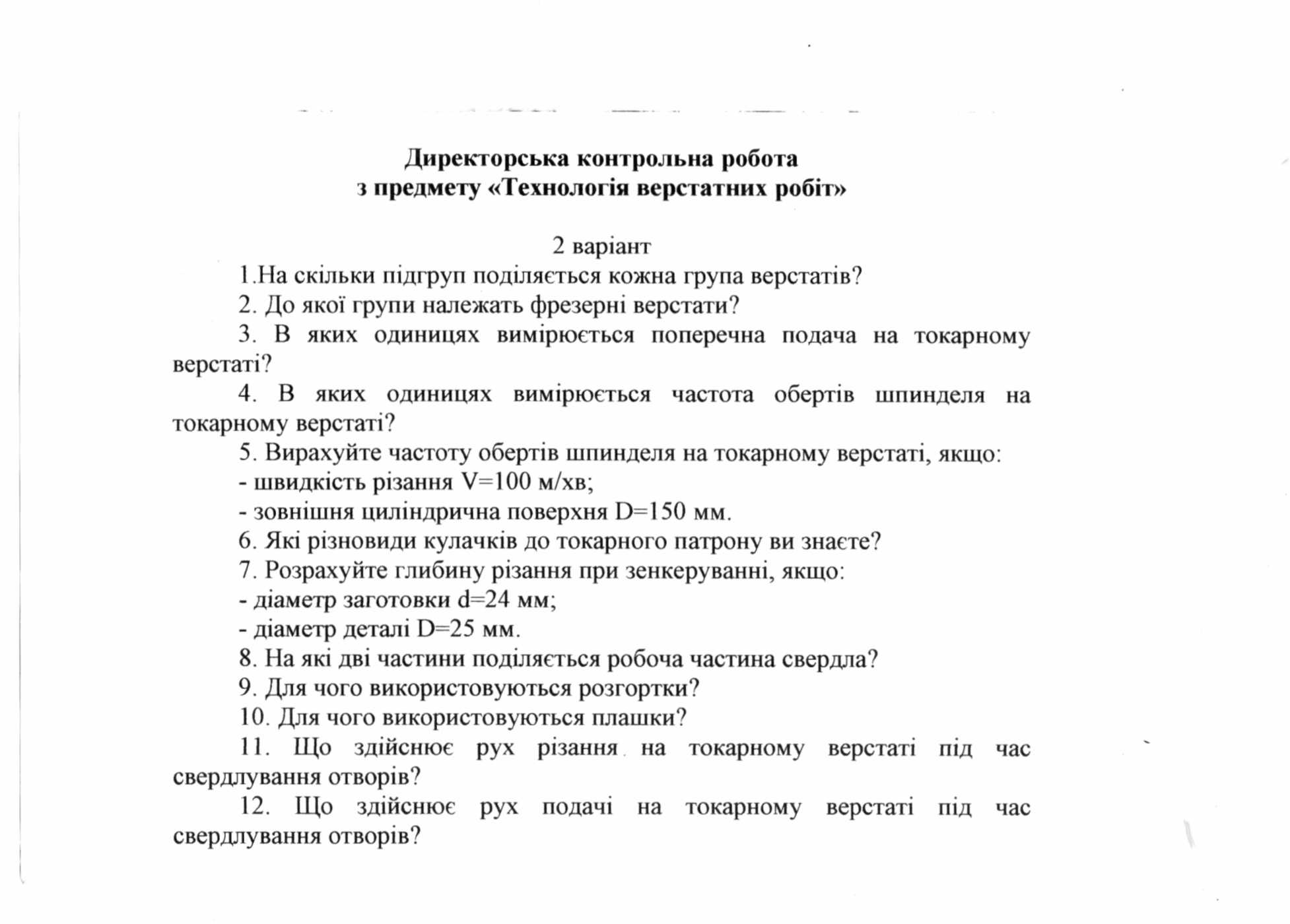 Підписати роботу треба так: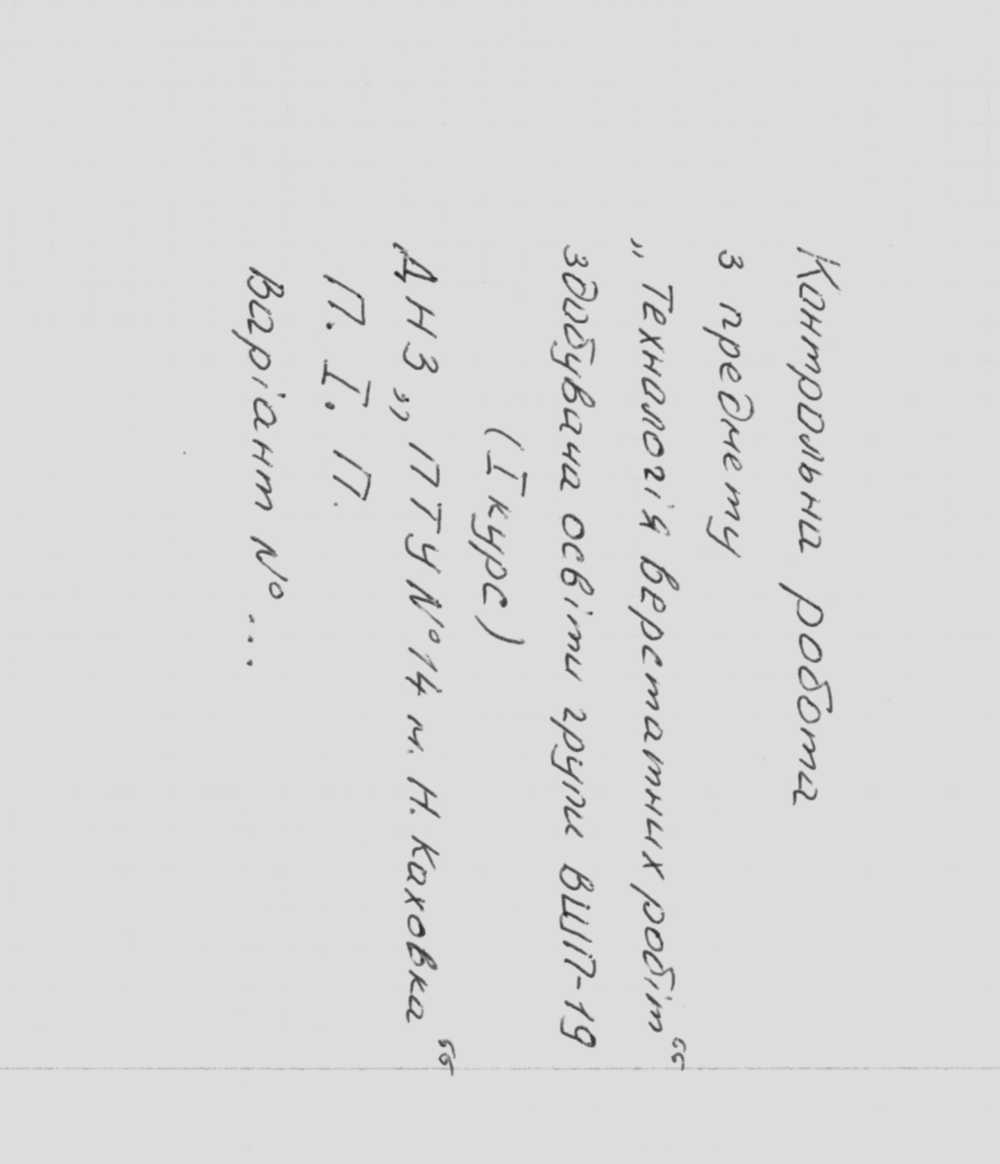 Артюхов РустамІ варіантБерезняк ЄгорІ варіантБондаренко РусланІ варіантВарняк СергійІ варіантВасиленко ОлександрІ варіантГригорюк ЄвгенійІ варіантДимченко ЄгорІ варіантЖданов АнтонІ варіантЛіжинська НадіяІ варіантМедвідь ДмитроІІ варіантМихайський НікітаІІ варіантОрлов МаксимІІ варіантПапава КіріллІІ варіантРиженко ІванІІ варіантФелешко ВадимІІ варіантЦілик АнатолійІІ варіантШерудило ДмитроІІ варіантЩербина ГлібІІ варіант